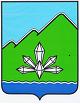 АДМИНИСТРАЦИЯ ДАЛЬНЕГОРСКОГО ГОРОДСКОГО ОКРУГА                 ПРИМОРСКОГО КРАЯ ПОСТАНОВЛЕНИЕ 30 декабря 2016 г.                         г. Дальнегорск                               №  847-паО Порядке размещения сведений о доходах, расходах, об имуществе и обязательствах имущественного характера муниципальных служащих  администрации Дальнегорского городского округа, руководителей муниципальных учреждений Дальнегорского городского округа, а также членов их семей, на официальном сайте Дальнегорского городского округа и предоставления этих сведений средствам массовой информации для опубликованияВ соответствии с федеральными законами от 25.12.2008 № 273-ФЗ «О противодействии коррупции",  от 03.12.2012 № 230-ФЗ «О контроле за соответствием расходов лиц, замещающих государственные должности, и иных лиц их доходам», Указом Президента Российской Федерации от 08.07.2013  № 613 "Вопросы противодействия коррупции", руководствуясь Уставом Дальнегорского городского округа, администрация Дальнегорского городского округа ПОСТАНОВЛЯЕТ:1. Утвердить Порядок размещения сведений о доходах, расходах, об имуществе и обязательствах имущественного характера муниципальных служащих администрации Дальнегорского городского округа, руководителей муниципальных учреждений Дальнегорского городского округа, а также членов их семей, на официальном сайте Дальнегорского городского округа и предоставления этих сведений средствам массовой информации для опубликования (прилагается).2. Настоящее постановление подлежит размещению на официальном интернет-сайте Дальнегорского городского округа.И.о. Главы Дальнегорскогогородского округа                                                                                       В.Н.Колосков     УТВЕРЖДЕНпостановлением администрацииДальнегорского городского округа        от 30.12.2016  № 847-па ПОРЯДОКразмещения сведений о доходах, расходах, об имуществе и обязательствах имущественного характера муниципальных служащих администрации Дальнегорского городского округа, руководителей муниципальных учреждений Дальнегорского городского округа, а также членов их семей, на официальном сайте Дальнегорского городского округа и предоставления этих сведений средствам массовой информации для опубликования1. Настоящим Порядком устанавливаются обязанности должностных лиц, ответственных за кадровую работу в администрации Дальнегорского городского округа и в структурных подразделениях администрации Дальнегорского городского округа, обладающих правами юридического лица, по размещению сведений о доходах, расходах, об имуществе и обязательствах имущественного характера лиц, замещающих должности муниципальной службы, включенные в Перечень должностей, замещение которых влечет за собой размещение сведений о доходах, расходах, имуществе и обязательствах имущественного характера на официальном сайте Дальнегорского городского, и лиц, замещающих должности руководителей муниципальных учреждений Дальнегорского городского округа, а также членов их семей,  и  (или) их предоставлению средствам массовой информации.2. На официальном сайте Дальнегорского городского округа размещаются и средствам массовой информации предоставляются для опубликования следующие сведения о доходах, расходах лиц, указанных в пункте 1 настоящего Порядка, об  имуществе, принадлежащем им на праве собственности или находящимся в их пользовании, и об их обязательствах имущественного характера:- перечень объектов недвижимого имущества с указанием вида, площади и страны расположения каждого из них;- перечень транспортных средств с указанием вида и марки;- декларированный годовой доход;- сведения об источниках получения средств, за счет которых совершена сделка по приобретению земельного участка, другого объекта недвижимого имущества, транспортного средства, ценных бумаг, акций (долей участия, паев в уставных (складочных) капиталах организаций), если сумма сделки превышает общий доход вышеназванных лиц за три последних года, предшествующих совершению сделки.3. Сведения о доходах, расходах, об имуществе и обязательствах имущественного характера предоставляются по форме согласно Приложению к настоящему Порядку.4. В размещаемых на официальном сайте Дальнегорского городского округа и предоставляемых средствам массовой информации для опубликования сведений о доходах, об имуществе и обязательствах имущественного характера вышеназванных лиц запрещается указывать:- иные сведения (кроме указанных в пункте 2 настоящего Порядка);- персональные данные;- данные, позволяющие определить место жительства, почтовый адрес, телефон и иные индивидуальные средства коммуникации;- данные, позволяющие определить местонахождение объектов недвижимого имущества;- информацию, отнесенную к государственной тайне или являющуюся конфиденциальной.5. Сведения о доходах, расходах, об имуществе и обязательствах имущественного характера, указанные в пункте 2 настоящего Порядка, за весь период замещения вышеназванными лицами должности, замещение которой влечет за собой размещение сведений и доходах, расходах об имуществе и обязательствах имущественного характера, находятся на официальном сайте Дальнегорского городского округа и ежегодно обновляются в течение 14 рабочих дней со дня истечения срока, установленного для их подачи.6. Размещение на официальном сайте Дальнегорского городского округа сведений о доходах, расходах, об имуществе и обязательствах имущественного характера, указанных в пункте 2 настоящего Порядка, в отношении муниципальных служащих администрации Дальнегорского городского округа обеспечивается в администрации Дальнегорского городского округа – управлением делами администрации Дальнегорского городского округа, кадровыми службами (должностными лицами, ответственными за кадровую работу) органов администрации Дальнегорского городского округа, обладающих правом юридического лица (далее – кадровые службы).  7. Размещение на официальном сайте Дальнегорского городского округа сведений о доходах, расходах, об имуществе и обязательствах имущественного характера, указанных в пункте 2 настоящего Порядка, в отношении руководителей муниципальных учреждений обеспечивается кадровыми службами структурных подразделений администрации Дальнегорского городского округа, в ведении которых 8. Кадровые службы:- в течение трех рабочих дней со дня поступления запроса от средства массовой информации сообщают о нем лицу, в отношении которого поступил запрос;- в течение семи рабочих дней со дня поступления запроса от средства массовой информации обеспечивает предоставление ему сведений, указанных в пункте 2 настоящего Порядка, в том случае, если запрашиваемые сведения отсутствуют на официальном сайте Дальнегорского городского округа.9. Кадровые службы служба несут в соответствии с законодательством Российской Федерации ответственность за несоблюдение настоящего Порядка, а также за разглашение сведений, отнесенных к государственной тайне или являющихся конфиденциальными.                                                                                Приложениек Порядку размещения сведений о доходах, расходах об имуществе иобязательствах имущественного характера муниципальных служащихадминистрации Дальнегорского городского округа и членов их семей наофициальном сайте Дальнегорского городского округа и предоставления этих сведений средствам массовой информации для опубликованияСВЕДЕНИЯО доходах, расходах, об имуществе и обязательствах имущественного характера____________________________________________________________________________________________________________(полное наименование занимаемой должности)и членов его семьи за период с 1 января по 31 декабря _______ годаДекларированный годовой доходза ________ г.(руб.)Перечень объектов недвижимого имущества и транспортных средств, принадлежащих на праве собственностиПеречень объектов недвижимого имущества и транспортных средств, принадлежащих на праве собственностиПеречень объектов недвижимого имущества и транспортных средств, принадлежащих на праве собственностиПеречень объектов недвижимого имущества и транспортных средств, принадлежащих на праве собственностиПеречень объектов недвижимого имущества, находящихся в пользованииПеречень объектов недвижимого имущества, находящихся в пользованииПеречень объектов недвижимого имущества, находящихся в пользованииДекларированный годовой доходза ________ г.(руб.)Вид объектов недвижимостиПлощадь (кв. м)Страна расположенияТранспортные средстваВид объектов недвижимостиПлощадь (кв. м)Страна расположенияФамилия, имя, отчествоСупруг(супруга)Дочь (сын)Сведения об источниках получения средств, за счет которых совершены сделки по приобретению земельного участка, иного объекта недвижимого имущества, транспортного средства, ценных бумаг, долей участия, паев в уставных (складочных) капиталах организаций, если сумма таких сделок превышает общий доход служащего (работника) и его супруги (супруга) за три последних года, предшествующих отчетному периодуСведения об источниках получения средств, за счет которых совершены сделки по приобретению земельного участка, иного объекта недвижимого имущества, транспортного средства, ценных бумаг, долей участия, паев в уставных (складочных) капиталах организаций, если сумма таких сделок превышает общий доход служащего (работника) и его супруги (супруга) за три последних года, предшествующих отчетному периодуСведения об источниках получения средств, за счет которых совершены сделки по приобретению земельного участка, иного объекта недвижимого имущества, транспортного средства, ценных бумаг, долей участия, паев в уставных (складочных) капиталах организаций, если сумма таких сделок превышает общий доход служащего (работника) и его супруги (супруга) за три последних года, предшествующих отчетному периодуСведения об источниках получения средств, за счет которых совершены сделки по приобретению земельного участка, иного объекта недвижимого имущества, транспортного средства, ценных бумаг, долей участия, паев в уставных (складочных) капиталах организаций, если сумма таких сделок превышает общий доход служащего (работника) и его супруги (супруга) за три последних года, предшествующих отчетному периодуСведения об источниках получения средств, за счет которых совершены сделки по приобретению земельного участка, иного объекта недвижимого имущества, транспортного средства, ценных бумаг, долей участия, паев в уставных (складочных) капиталах организаций, если сумма таких сделок превышает общий доход служащего (работника) и его супруги (супруга) за три последних года, предшествующих отчетному периодуСведения об источниках получения средств, за счет которых совершены сделки по приобретению земельного участка, иного объекта недвижимого имущества, транспортного средства, ценных бумаг, долей участия, паев в уставных (складочных) капиталах организаций, если сумма таких сделок превышает общий доход служащего (работника) и его супруги (супруга) за три последних года, предшествующих отчетному периодуСведения об источниках получения средств, за счет которых совершены сделки по приобретению земельного участка, иного объекта недвижимого имущества, транспортного средства, ценных бумаг, долей участия, паев в уставных (складочных) капиталах организаций, если сумма таких сделок превышает общий доход служащего (работника) и его супруги (супруга) за три последних года, предшествующих отчетному периодуСведения об источниках получения средств, за счет которых совершены сделки по приобретению земельного участка, иного объекта недвижимого имущества, транспортного средства, ценных бумаг, долей участия, паев в уставных (складочных) капиталах организаций, если сумма таких сделок превышает общий доход служащего (работника) и его супруги (супруга) за три последних года, предшествующих отчетному периодуСведения об источниках получения средств, за счет которых совершены сделки по приобретению земельного участка, иного объекта недвижимого имущества, транспортного средства, ценных бумаг, долей участия, паев в уставных (складочных) капиталах организаций, если сумма таких сделок превышает общий доход служащего (работника) и его супруги (супруга) за три последних года, предшествующих отчетному периоду